会计学院 会计学（加拿大CPA）招生简章（2023）哈尔滨商业大学会计学院于2004年初正式与加拿大注册会计师协会CGA（Certified General Accounts Association of Canada）签署合作协议，设立会计学（加拿大CGA方向）本科成建制班。招生面向当年全校本科专业，其方式为由学生本人提出申请，学校通过英语测试遴选，综合高考英语成绩，择优选拔。2004年9月，会计学院正式开始招收第一批会计学专业（CGA方向）本科生。2015年，加拿大注册会计师升级更名为加拿大特许专业会计师（加拿大CPA），会计学院同步将专业名称调整为会计学（加拿大CPA方向）。截至目前，会计学（加拿大CPA方向）共有在校学生63人，已毕业学生647人。加拿大CPA专业毕业的学子就业率在98%以上，在多年的不懈努力下取得了骄人的成绩，他们分布在北京，杭州，深圳，大连，哈尔滨，多伦多，纽约等地，就职于大型外企、国企、银行、会计师事务所、财政局税务局等单位。他们中的一些佼佼者现已在知名企业中担任财务主管、会计主管或财务经理。大约20%的毕业生在各大银行的财务科、会计科、清算科等部门担任科员；30%的学生选择了出国或去香港、澳门求学深造，就读学校主要包括加拿大劳里埃大学、加拿大劳伦森大学、加拿大温莎大学、加拿大曼尼托巴大学、曼彻斯特大学、英国牛津布鲁克斯大学、格拉斯哥大学、阿斯顿大学、英国艾克赛特大学、英国南安普顿大学、英国诺丁汉大学、悉尼大学、香港浸会大学等；15%的学生在国内考取硕士研究生。但无论是获得高学历还是获得资格证，他们主要还是从事与本专业相关的工作。专业优势优势一：培养全面
       重点培养学生运用国际会计准则与国际惯例（尤其是北美、中国香港地区）处理会计业务能力，使学生具备企业涉外经济业务和跨国公司所需的会计、审计、金融等方面知识。优势二：师资雄厚会计学院双语师资力量雄厚。多年来，会计学院培养了近30名双语教师，教授9门得到加拿大CPA认可的专业课程。加拿大CPA培训项目单位也会定期派外籍教师前来进行课程辅导，保证学生掌握本专业最前沿知识。优势三：双语教学加拿大CPA课程全部采用英文原版教材，由哈尔滨商业大学会计学院教师采用双语教学形式授课，并聘有外籍教师采用英文串讲授课，适当配有网上教学。为了使学生能适应双语课程的教学，特为学生加强了英语口语教学。课程介绍该专业方向的学生除了学习会计学专业主修课程外，共加修9门核心专业课程，全部使用英文原版教材。这9门课程采用双语授课的方式进行，具体包括：1. Introductory Financial Accounting；2. Intermediate Financial Accounting 1；3. Introductory Management Accounting；4. Intermediate Financial Accounting 2；5. Intermediate Management Accounting；6. Audit and Assurance；7. Corporate Finance；8. Advanced Financial Reporting；9. Performance management。上述9门课程，学生只需取得校内单科60分、平均65分的成绩，即可以取得加拿大CPA的学分认可，视同通过了这9门课程的全球考考试。遴选对象：外语高考成绩在98分及以上的哈尔滨商业大学2023级新生（不包括对口招生、少数民族预科、专升本、艺术类、高水平运动队、定向、委托培养等特殊招生类型学生）招生人数： 2023年该专业计划拟招收40人以内。通过遴选考试并确认就读本专业将办理学籍变动。学费前三个学年，在正常学费基础上，学校向会计学（加拿大CPA方向）的学生每年加收CPA专业课程学费9000元，总计27000元。如果学生参加加拿大CPA后续阶段或HKICPA的考试，其费用自行负担。遴选考试时间：9月22日咨询电话：李老师：15146003317徐老师：13314516610李老师：18745715545报名时间及方式：报名请扫描下方小程序码。报名时间截至9月20日24:00。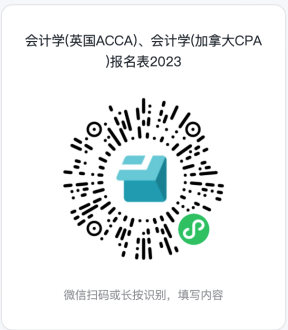 附I：哈商大会计学院现有合作院校和实习基地合作院校：英国利兹贝肯特大学、艾塞克斯大学、女王大学；美国田纳西大学；加拿大温尼伯大学、劳伦森大学；澳大利亚科廷大学、澳大利亚西澳大学；波兰哥白尼大学、波兰格但斯克大学、台北商业大学、台湾政治大学、东吴大学等。实习基地：中审众环会计师事务所、中天运会计师事务所、招商银行、江海证券、均信担保公司、哈尔滨电站集团、哈药集团、中国人民财产保验公司、用友新道科技有限公司、德勤、人民同泰、安永、浙商证券、审计署驻哈办等。附II： CPA Canada 简介CPA Canada（Chartered Professional Accountants of Canada，加拿大特许专业会计师协会）是加拿大唯一的专业会计师团体，拥有会员人数近22万。CPA Canada是世界会计师团体中唯一拥有执业会计师和管理会计师两方面资源的专业团体，也是世界会计师团体中唯一有自己教育部门的专业团体，不同于世界其他会计师团体只提供认证、考试项目，CPA Canada在优化了加拿大注册会计师协会（CGA-Canada）于上世纪50年代与加拿大英属哥伦比亚大学（University of British Columbia）共同开发的会计教育课程体系后，提供的是会计基础教育课程（Preparatory Courses）和专业教育（Professional Education Program）项目，使学生在得到充分的教育、拥有专业会计师技能后，参加最后的考试（Common Final Exam），即先教育后考证。CPA Canada除了可以与另两家世界最有影响力的会计师团体——英格兰及威尔士特许会计师协会（ICAEW）和美国注册会计师协会（AICPA）互认外，还可以与全球会计联盟（Global Accounting Alliance，简称GAA）其他成员的协会资格互认，包括：香港会计师公会（HKICPA）；澳大利亚和新西兰特许会计师协会（ICAAN）；爱尔兰特许会计师协会（ICAI）；苏格兰特许会计师协会（ICAS）；南非特许会计师协会（SAICA）。相关链接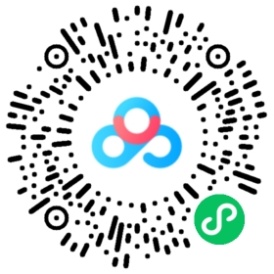 加拿大CPA简介：